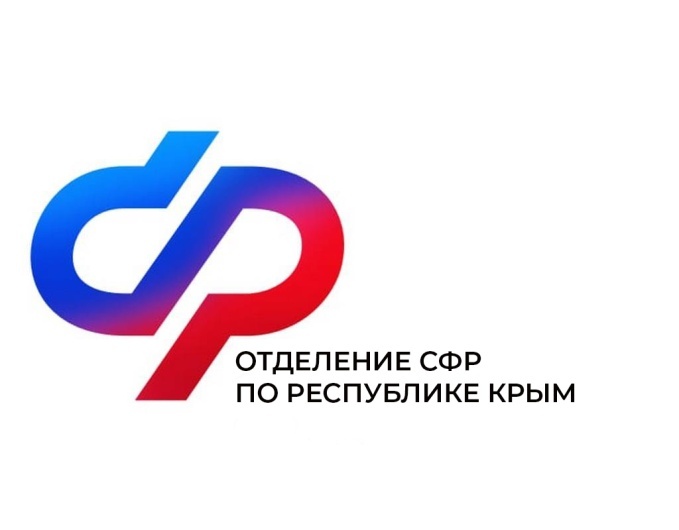 План мероприятий Центра общения старшего поколения на ноябрь 2023 года№Наименование мероприятияДата проведения1Церемония торжественного открытия8 ноябряв 14:002Тематический час «Эхо минувшей войны»10 ноябряв 11:003Экскурсия в МБУК «Красноперекопский краеведческий музей»17 ноябряв 16:004Творческая встреча «В кругу друзей»24 ноябряв 16:00